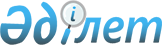 О внесении изменений и дополнений в постановления Правительства Республики Казахстан от 6 мая 2000 года N 683 и от 27 июля 2000 года N 1140
					
			Утративший силу
			
			
		
					Постановление Правительства Республики Казахстан от 15 сентября 2006 года N 871. Утратило силу постановлением Правительства Республики Казахстан от 8 сентября 2017 года № 552.
      Сноска. Утратило силу постановлением Правительства РК от 08.09.2017 № 552.
      Правительство Республики Казахстан  ПОСТАНОВЛЯЕТ: 
      1. Внести в некоторые решения Правительства Республики Казахстан следующие изменения и дополнения: 
      1) в  постановлении Правительства Республики Казахстан от 6 мая 2000 года N 683 "О создании Совета по связям с религиозными объединениями": 
      пункты 2, 3, 4, 5, 7 и 8 исключить; 
      пункт 6 изложить в следующей редакции: 
      "6. Акимам областей, городов Астаны и Алматы создать советы по связям с религиозными объединениями при акиматах, утвердить положения о советах и их состав."; 
      2) в  постановлении Правительства Республики Казахстан от 27 июля 2000 года N 1140 "Об утверждении положения и состава Совета по связям с религиозными объединениями при Правительстве Республики Казахстан" (САПП Республики Казахстан, 2000 г., N 31, ст. 387): 
      в Положении о Совете по связям с религиозными объединениями при Правительстве Республики Казахстан, утвержденном указанным постановлением: 
      подпункт 5) пункта 6 исключить; 
      подпункты 2), 3), 5) и 8) пункта 7 исключить; 
      пункт 8 изложить в следующей редакции: 
      "8. Совет возглавляет член Правительства Республики Казахстан."; 
      в пункте 9 слова "три месяца" заменить словом "полугодие"; 
      в пункте 12: 
      подпункт 2) дополнить словами ", касающихся компетенции Совета"; 
      подпункт 3) изложить в следующей редакции: 
      "3) приглашать на заседания Совета представителей государственных органов и организаций Республики Казахстан по вопросам, входящим в компетенцию Совета;"; 
      в подпункте 4) после слов "предложения по" дополнить словами "совершенствованию законодательства и"; 
      подпункт 6) исключить; 
      пункты 13 и 14 изложить в следующей редакции: 
      "13. Председатель Совета руководит его деятельностью, председательствует на заседаниях, планирует работу, осуществляет общий контроль над реализацией решений. 
      В отсутствие председателя его функции возлагаются на заместителя председателя. 
      14. Рабочим органом Совета является Комитет по делам религий Министерства юстиции Республики Казахстан, осуществляющий организацию работы, подготовку соответствующих документов и оформление протоколов заседаний Совета. 
      Материалы к заседанию направляются членам Совета не менее чем за 3 дня до его проведения."; 
      пункт 15 исключить; 
      пункт 17 изложить в следующей редакции: 
      "17. Для разработки необходимых материалов, относящихся к компетенции Совета, могут привлекаться организации, а также ученые и высококвалифицированные специалисты."; 
      пункт 18 исключить; 
      состав Совета по связям с религиозными объединениями при Правительстве Республики Казахстан, утвержденный указанным постановлением, изложить в новой редакции согласно приложению к настоящему постановлению. 
      2. Настоящее постановление вводится в действие со дня подписания. 
      Состав 
      Совета по связям с религиозными объединениями 
      при Правительстве Республики Казахстан 
      Балиева               - Министр юстиции Республики  
      Загипа Яхяновна         Казахстан, председатель 
      Тугжанов              - председатель Комитета по делам религий 
      Ералы Лукпанович        Министерства юстиции Республики 
                              Казахстан, заместитель председателя 
      Тулесов               - заместитель председателя Комитета 
      Кайрат Бактыбаевич      по делам религий Министерства юстиции 
                              Республики Казахстан, секретарь 
      Досжан                - заведующий Социально-политическим 
      Ардак Дукенбайулы       отделом Администрации Президента 
                              Республики Казахстан 
      Бабакумаров           - вице-министр культуры и информации 
      Ержан Жалбакович        Республики Казахстан 
      Жошыбаев              - заместитель Министра иностранных дел 
      Рапиль Сеитханович      Республики Казахстан 
      Утеулина              - вице-министр образования и науки 
      Хафиза Мухтаровна       Республики Казахстан 
      Шпекбаев              - вице-министр внутренних дел 
      Алик Жаткамбаевич       Республики Казахстан 
      Байкадамов            - Уполномоченный по правам человека 
      Болат Кенжекешевич      в Республике Казахстан 
      Алькенов              - заместитель начальника Департамента 
      Нурлан Каратаевич       Комитета национальной безопасности 
                              Республики Казахстан 
      Мухамеджанов Толеген  - депутат Мажилиса Парламента 
      Мухамеджанович          Республики Казахстан 
      Дербисали             - Верховный муфтий, председатель 
      Абсатгар хаджи          Духовного управления мусульман 
                              Казахстана 
      Мефодий               - глава Митрополичьего округа 
      (Немцов                 Русской православной церкви в 
      Николай Федорович)      Республике Казахстан, Митрополит 
                              Астанайский и Алматинский 
      Терещенко Сергей      - заместитель Председателя 
      Александрович           Ассамблеи народов Казахстана 
      Мустафина             - заместитель акима города Астаны 
      Сабила Сапаркызы 
      Нысанбаев Абдумалик   - директор республиканского государственного 
      Нысанбаевич             казенного предприятия "Институт философии и 
                              политологии" Министерства образования и 
                              науки Республики Казахстан 
      Керим Шамшадин        - проректор частного учреждения 
                              Египетский университет Исламской 
                              культуры "Нур-Мубарак" 
      Иванов Владимир       - главный инспектор акима города 
      Александрович           Алматы по вопросам работы с 
                              религиозными объединениями 
					© 2012. РГП на ПХВ «Институт законодательства и правовой информации Республики Казахстан» Министерства юстиции Республики Казахстан
				
Премьер-Министр
Республики КазахстанПриложение к
постановлению Правительства
Республики Казахстан
от 15 сентября 2006 года N 871 
Утвержден
постановлением Правительства
Республики Казахстан
от 27 июля 2000 года N 1140